REAL PROPERTY DEDICATED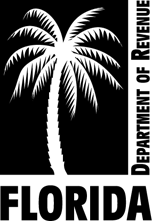 IN PERPETUITY FOR CONSERVATIONEXEMPTION APPLICATION	Sections 196.011 and 196.26, F.S.	Tax Year 20  Return this form to your county property appraiser by March 1.	County      	If the land is no longer eligible for this exemption, the owner must promptly notify the property appraiser. If you don't and it is determined the land was not eligible for this exemption for any time within the last 10 years, the owner is subject to taxes exempted plus 18% interest each year and a penalty of 100% of the taxes exempted. Any property of the owner will be subject to a lien for the unpaid taxes and penalties. (s.196.011, F.S.)I certify the facts above and on the attached documents are true and the property complies with the restrictions and requirements of section 196.26, F.S.Completed by Property OwnerCompleted by Property OwnerCompleted by Property OwnerCompleted by Property OwnerCompleted by Property OwnerCompleted by Property OwnerParcel #      Parcel #      Parcel #      Easement address      Easement address      Easement address      Property OwnerProperty OwnerProperty OwnerEasement OwnerEasement OwnerNameAgentMailing addressPhoneFax      Fax      Fax      On January 1 of this tax year, this property met the requirements for a conservation exemption, s. 196.26, F.S. The land is: (Check one.) On January 1 of this tax year, this property met the requirements for a conservation exemption, s. 196.26, F.S. The land is: (Check one.) On January 1 of this tax year, this property met the requirements for a conservation exemption, s. 196.26, F.S. The land is: (Check one.) On January 1 of this tax year, this property met the requirements for a conservation exemption, s. 196.26, F.S. The land is: (Check one.)   Dedicated in perpetuity and used 	OR exclusively for conservation purposes.  Dedicated in perpetuity and used for allowed commercial purposes. (Exemption of 50% of the land value)   Dedicated in perpetuity and used for allowed commercial purposes. (Exemption of 50% of the land value)   Dedicated in perpetuity and used for allowed commercial purposes. (Exemption of 50% of the land value) YESNOHave you included a copy of the instrument that conveys real property dedicated in perpetuity for conservation purposes?Have you included a copy of the instrument that conveys real property dedicated in perpetuity for conservation purposes?Is this property less than 40 contiguous acres?   If yes, attach a document from the Acquisition and Restoration Council determining the land's use for conservation purposes and a management plan (s. 259.035, F.S.).Is this property less than 40 contiguous acres?   If yes, attach a document from the Acquisition and Restoration Council determining the land's use for conservation purposes and a management plan (s. 259.035, F.S.).Do you have baseline documentation of the natural values protected on the land?   If yes, attach documents, including a management plan, if available.Do you have baseline documentation of the natural values protected on the land?   If yes, attach documents, including a management plan, if available.Are there structures or other improvements on the land?  If yes, they must be auxiliary to the use of the land for conservation purposes to qualify for the exemption. Are there structures or other improvements on the land?  If yes, they must be auxiliary to the use of the land for conservation purposes to qualify for the exemption. Does the land include allowed commercial use?   If agricultural, the use must comply with the most recent best management practices of the Department of Agriculture and Consumer Services, if adopted by rule.Does the land include allowed commercial use?   If agricultural, the use must comply with the most recent best management practices of the Department of Agriculture and Consumer Services, if adopted by rule.Print nameDate   	Signature   	Signature   	Signature	Title	 	Title	 	Title	 	Title	 	Title	 Completed by property appraiserCompleted by property appraiserCompleted by property appraiserCompleted by property appraiserCompleted by property appraiserCompleted by property appraiserCompleted by property appraiserCompleted by property appraiserI have received this application and the attached documents. You will be notified if your application is denied.I have received this application and the attached documents. You will be notified if your application is denied.I have received this application and the attached documents. You will be notified if your application is denied.I have received this application and the attached documents. You will be notified if your application is denied.I have received this application and the attached documents. You will be notified if your application is denied.I have received this application and the attached documents. You will be notified if your application is denied.I have received this application and the attached documents. You will be notified if your application is denied.I have received this application and the attached documents. You will be notified if your application is denied.   	Signature, property appraiser   	Signature, property appraiser   	Signature, property appraiser	County	Date 	County	Date 	County	Date 	County	Date 	County	Date 